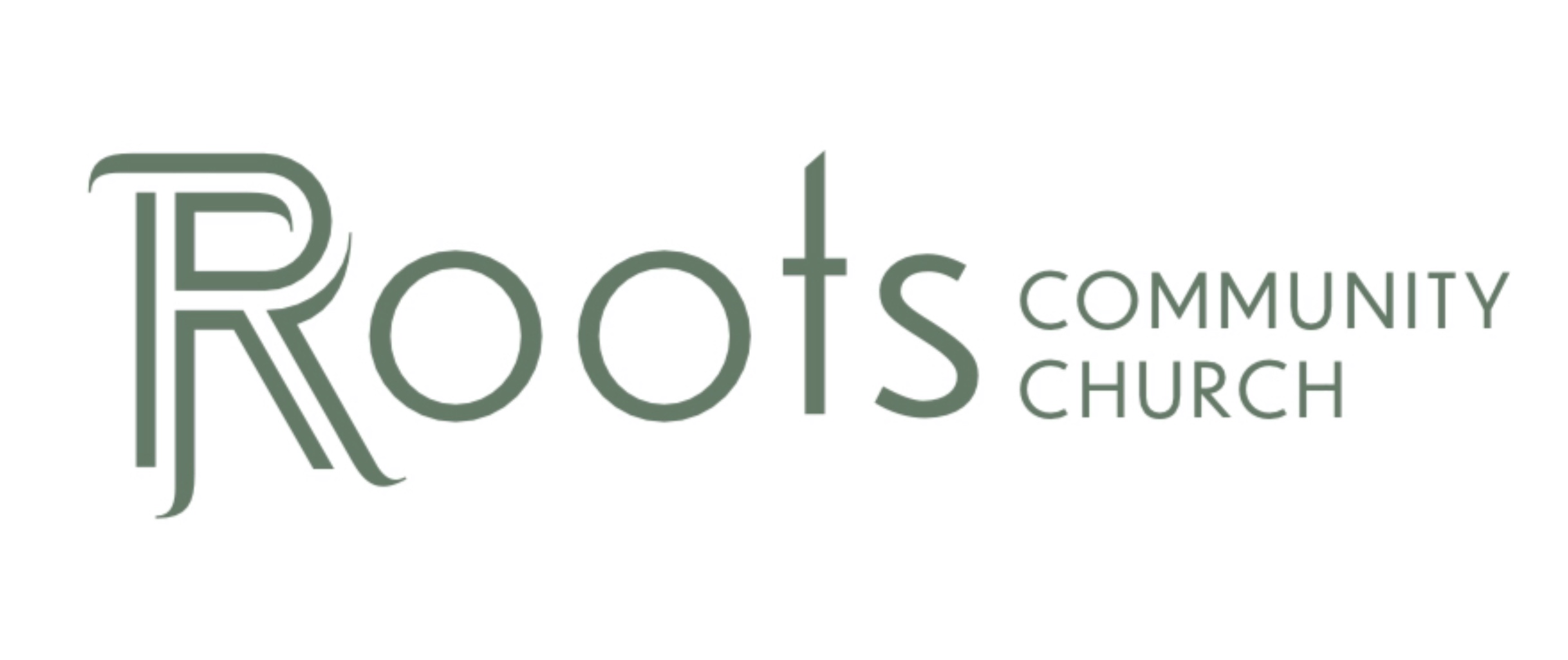 RCC Phoenix – 11.28.21 – The Gift of Spiritual FamilyThe Diary of Pilgrim Governor William Bradford:Squanto “became a special instrument sent of God for [our] good . . . He showed [us] how to plant [our] corn, where to take fish and to procure other commodities . . . and was also [our] pilot to bring [us] to unknown places for [our] profit, and never left [us] till he died.” …Squanto bequeathed his possessions to his English friends “as remembrances of his love.”The Pilgrim settlers needed help to ________________, and God answered their prayer with Squanto.1 Corinthians 12:12-22 NLTThe human body has many parts, but the many parts make up one whole body. So it is with the body of Christ. Some of us are Jews, some are Gentiles, some are slaves, and some are free. But we have all been baptized into one body by one Spirit, and we all share the same Spirit. Yes, the body has many different parts, not just one part. If the foot says, “I am not a part of the body because I am not a hand,” that does not make it any less a part of the body. And if the ear says, “I am not part of the body because I am not an eye,” would that make it any less a part of the body? If the whole body were an eye, how would you hear? Or if your whole body were an ear, how would you smell anything? But our bodies have many parts, and God has put each part just where he wants it. How strange a body would be if it had only one part! Yes, there are many parts, but only one body. The eye can never say to the hand, “I don’t need you.” The head can’t say to the feet, “I don’t need you.” God does not need us. He is God so He doesn’t need anything. However, God has ________________ His children as His instruments to carry the message of the Gospel to the world. Our culture constantly promotes the idea of __________ - __________________. But we are designed to ____________ God and each other.Romans 12:4-17 NLTJust as our bodies have many parts and each part has a special function, so it is with Christ’s body. We are many parts of one body, and we all belong to each other. In his grace, God has given us different gifts for doing certain things well. So if God has given you the ability to prophesy, speak out with as much faith as God has given you. If your gift is serving others, serve them well. If you are a teacher, teach well. If your gift is to encourage others, be encouraging. If it is giving, give generously. If God has given you leadership ability, take the responsibility seriously. And if you have a gift for showing kindness to others, do it gladly. Don’t just pretend to love others. Really love them. Hate what is wrong. Hold tightly to what is good. Love each other with genuine affection, and take delight in honoring each other. Never be lazy, but work hard and serve the Lord enthusiastically. Rejoice in our confident hope. Be patient in trouble, and keep on praying. When God’s people are in need, be ready to help them. Always be eager to practice hospitality. Bless those who persecute you. Don’t curse them; pray that God will bless them. Be happy with those who are happy, and weep with those who weep. Live in harmony with each other. Don’t be too proud to enjoy the company of ordinary people. And don’t think you know it all! Never pay back evil with more evil. Do things in such a way that everyone can see you are honorable. Do all that you can to live in peace with everyone.Believers in Christ are directed to use our gifts to: ________________ the Body of ChristCare for people ________________ the local fellowship of Believers.Serve _________ the Body of Christ Serve people ________________ our local fellowship of BelieversChallenge:Complete the 3-Week Family Worksheet 3 Week Family Plan – 2021Week 1: What/Who Are We Thankful For:____________________________________________________________________________________________________________________________________________________________Why We Are Thankful:______________________________________________________________________________________________________________________________________________________________________________________________________________________________________________________________________________________________________________________________________________________________________________________________________Who Did We Serve:____________________________________________________________________________________________________________________________________________________________What Did We Notice About Serving: ______________________________________________________________________________________________________________________________________________________________________________________________________________________________________________________________________________________________________________________________________________________________________________________________________Week 2: What/Who Are We Thankful For:____________________________________________________________________________________________________________________________________________________________Why We Are Thankful:______________________________________________________________________________________________________________________________________________________________________________________________________________________________________________________________________________________________________________________________________________________________________________________________________Who Did We Serve:____________________________________________________________________________________________________________________________________________________________What Did We Notice About Serving: ______________________________________________________________________________________________________________________________________________________________________________________________________________________________________________________________________________________________________________________________________________________________________________________________________Week 3: What/Who Are We Thankful For:____________________________________________________________________________________________________________________________________________________________Why We Are Thankful:______________________________________________________________________________________________________________________________________________________________________________________________________________________________________________________________________________________________________________________________________________________________________________________________________Who Did We Serve:____________________________________________________________________________________________________________________________________________________________What Did We Notice About Serving: ______________________________________________________________________________________________________________________________________________________________________________________________________________________________________________________________________________________________________________________________________________________________________________________________________